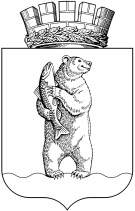 Администрациягородского округа АнадырьПОСТАНОВЛЕНИЕОт 27.08.2021                                                                                                   №637В целях приведения нормативных правовых актов городского округа Анадырь в соответствие с законодательством Чукотского автономного округа, ПОСТАНОВЛЯЮ:1. Признать утратившим силу Постановление Администрации городского округа Анадырь от 30 июня 2015 года № 372 «Об организации и выполнении мероприятий по построению, (развитию), внедрению и эксплуатации на территории городского округа Анадырь аппаратно-программного комплекса «Безопасный город».	2. Настоящее постановление опубликовать в газете «Крайний Север», а также разместить на официальном информационно-правовом ресурсе городского округа Анадырь www. novomariinsk.ru. 3. Настоящее постановление вступает в силу со дня его официального опубликования.И.о. Главы Администрации                                                                    С.Б. СпицынО признании утратившим силу Постановления Администрации городского округа Анадырь от 30 июня 2015 года № 372 